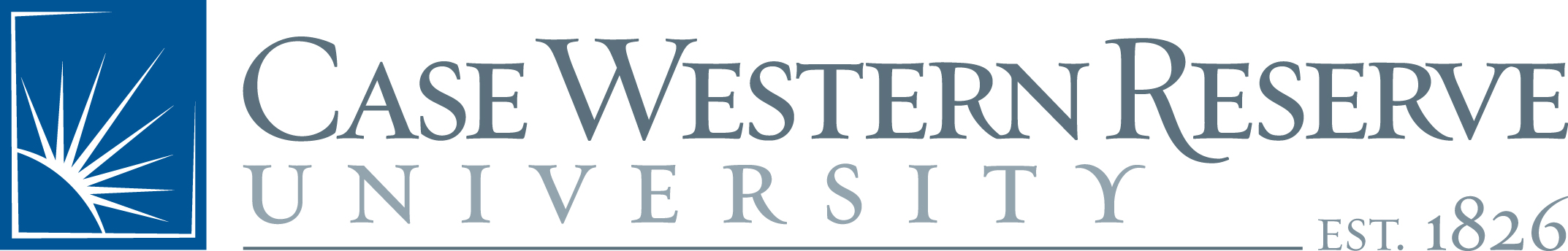 IDEAL-N Partner Institution Year One Change Project Report: Please use as much space as necessary in each sectionIDEAL-N Partner Institution: Change Project Team Member Names: Co-Director:Change Leader:Social Scientist:Others:Institutional Transformation Theme:Institutional Transformation Vision:Change Project Description:Goals/Objectives of the Change Project:Activities Undertaken:Resources/Alliances Harnessed Across Campus:Project Accomplishments/Findings:Recommendations:Sustainability Plans for Institutionalizing the Activities/Recommendations of the Change ProjectChallenges Encountered or Likely:Dissemination Activities and Plans: